Anabilim Dalı Tıpta Uzmanlık Eğitimi KomisyonuKomisyon ÜyeleriHARRAN ÜNİVERSİTESİ TIP FAKÜLTESİANESTEZİYOLOJİ ve REANİMASYON ANABİLİM DALIEĞİTİM PROGRAMIAsistan Karnesi, uzmanlık öğrenciliği sürecinin; eğitim, öğretim ve uygulama unsurlarının, bireysel bazda detaylı olarak belgelenmesini amaçlar. Türk Anesteziyoloji ve Reanimasyon Board (TARB)’u, eğitim çalışmaları çerçevesinde, Türkiye için en uygun asistan karnesinin oluşturulması amacıyla, ulusal ve uluslararası karneleri ve ilgili belgeleri değerlendirerek çalışmalarını sürdürürken, T.C. Sağlık Bakanlığı’nın “Tıpta Uzmanlık Tüzüğü”nü Haziran 2002’de yayınlaması ile, “Asistan Karnesi”, tıpta uzmanlık eğitimi veren kurumlarda, “kullanılması zorunlu resmi belge” özelliği kazanmıştır.Bu asistan karnesi Anabilim Dalımız uzmanlık öğrencileri için Şubat 2018 tarihinde hazırlanmış olup, Tıp Fakültesi Mezuniyet Sonrası Eğitim Koordinasyon Komitesi’ne sunulmuştur.Asistan Karnesi; karne sahibinin kişisel özlük bilgileri ile birlikte, verilen eğitim, öğretim ve uygulamaların nitelik ve niceliği hakkında ayrıntılı bilgi vermektedir. Bu bilgiler, temelde, uzmanlık öğrencilerinin, birbirleri ile eşdeğer bilgi ve deneyime sahip olması yönünde yol gösterici olmayı genelde ise, eğitim kurumlarını eşdeğer eğitim verme olanaklarını sağlamaya yöneltme ve erişmeye zorlamayı hedeflemektedir.Asistan Karnesi kapsamındaki konular ile, yurdumuzun sahip olduğu eğitim, öğretim ve uygulama olanaklarına uygun olduğu görülen aktivite ve minimal sayısal uygulama sınırından oluşan değerlendirme kriterleri; tıpta uzmanlık eğitimi veren ulusal eğitim kurumlarında kullanılan asistan karneleri ve Türk Anesteziyoloji ve Reanimasyon Derneği uzmanlık eğitim rehber programlarından oluşan belge ve deneyim birikimleri ile, Avrupa Anesteziyoloji, Reanimasyon ve Yoğun Bakım Board’u eğitim rehberliği verilerinden yararlanılarak belirlenmiştir.Bilim ve teknolojide zaman içinde meydana gelecek gelişmeler nedeniyle, Asistan Karnesi’nde bulunan konu ve değerlendirme kriterlerinde değişikliklerin yapılması doğaldır. Bu nedenle, kişi veya kurumların değişiklik önerilerinin, TARB’unun tekrarlanacak eğitim çalışmalarında gündeme getirilip, uygun şekilde güncelleştirilmesi, sorgulayıcılık temeline sahip çağdaş bilimin gerçeği ve gereği olacaktır.İÇİNDEKİLERI. Kurum ve Kimlik BilgileriII. Teorik Eğitim ve Bilimsel AktiviteIII. Klinik UygulamalarA. Klinik beceriler1. Havayolu açıklığının sağlanması2. Damar yolu açılması3. Bölgesel bloklarB. Branşlara göre uygulamalar1. Kliniklere göre dağılım2. Günübirlik anestezi3. Ameliyathane dışı girişimler4. Hastane dışı girişimler5. Özel girişim ve işlemler6. Ağrı tedavisi7. Yoğun bakımEĞİTİM PROGRAMININ İÇERİĞİAnesteziyoloji ve Reanimasyon ana dal uzmanlığı; perioperatif (preoperatif, intraoperatif ve postoperatif) değerlendirme ve bakım, ameliyathane içi ve dışı, invazif ve noninvazif girişimler için ameliyat öncesi hazırlık ve anestezi uygulaması, akut ve kronik ağrı tedavisi, yoğun bakımda ve ameliyathanedeki kritik hasta ve politravmalı hastanın tedavisi, resüsitasyonu ve ileri tedavisi, hastaların yoğun bakım şartlarında izlenip tedavi edilmesi, temel ve ileri yaşam desteği (Kardiyopulmoner Resüsitasyon; KPR) uygulamalarını kapsar.Eğitimin süresi ve içeriği: Uzmanlık eğitimi süresi 5 yıldır. Uzmanlık eğitiminde geçen 60 ayın 58 ayında; Anestezi yoğun bakım ve anestezi sonrası bakım ünitesi (12 ay), Acil Cerrahi Anestezisi (2 ay), Poliklinik (3 ay), Genel Cerrahi Anestezisi (3 ay), Çocuk Cerrahisi Anestezisi (2 ay), Plastik, Estetik ve Rekonstrüktif Cerrahi Anestezisi (2 ay), Kalp ve Damar Cerrahisi Anestezisi (4 ay), Ortopedi ve Travmatoloji Anestezisi (3 ay), Göğüs Cerrahisi Anestezisi (3 ay), Kulak Burun Boğaz Hastalıkları Anestezisi (3 ay), Beyin ve Sinir Cerrahisi Anestezisi (4 ay), Üroloji Anestezisi (3 ay), Kadın Hastalıkları ve Doğum Anestezisi (3 ay), Göz Hastalıkları Cerrahisinde Anestezi (2 ay), Algoloji (2 ay), Ameliyathane dışı anestezi/Ayaktan Anestezi (3 ay) alanlarında asgari sürelerde çalışır. Zorunlu Rotasyonlar: Kardiyoloji (1 ay) ve Göğüs hastalıkları (1 ay) olmak üzere toplam 2 ay rotasyon vardır. Bunlar şu anda geçerli olan tüzükteki rotasyonlardır. Yeni tüzük çıktığında rotasyonlar ona göre değiştirilecektir.  EĞİTİMİN BİRİNCİ YILI İÇİN AMAÇLARBirinci yılda uzmanlık dalı ile ilgili oldukça geniş ve detaylı bir bilgilendirmenin yanı sıra alt yapının oluşturulması için bazı bilgi ve ileri beceri kazandırılması amacına yönelik bir planlama yapılmalıdır. Bu dönemin 6 aylık süresi bir kıdemlinin yakın gözetim ve denetimi altında geçmelidir.Bu dönemde;-Preoperatif hazırlık,-Anestezi planı yapma,-Postoperatif bakım ve tedavi,-Cihazların tanınması,-Havayolu açıklığını sağlanması,-Periferik damar yolu açılması,-Hemodinamik izlem ve stabilizasyon,-Yakın gözetim altında anestezi uygulamasının başlatılması,-Eğiticinin uygun gördüğü ayda kıdemsiz nöbetine başlatılması,-Akademik çalışmaların başlatılması, olgu sunumu, literatür izleme, yayın yapma hazırlıkları Uzmanlık Öğrencisi 									DanışmanEĞİTİMİN İKİNCİ YILI İÇİN AMAÇLARİkinci 12 aylık dönemde;-Uzmanlık dalı ile ilgili özel konulara yönlendirilmesi,-Anestezi güvenliği, doğru karar verme, doğru planlama, komplikasyonlar ile baş edebilme yeteneğinin geliştirilmesi,-Kateterizasyon tekniklerinin geliştirilmesi, spinal, epidural ve diğer rejyonal tekniklerin başlatılması, deneyim kazandırılması,-Görüntüleme yöntemlerinin öğretilmesi,Uzmanlık Öğrencisi 									DanışmanEĞİTİMİN ÜÇÜNCÜ YILI İÇİN AMAÇLAREğitimin üçüncü yılında;-Uzmanlık dalı ile ilgili özel eğitim gerektiren konulara ağırlık verilmesi,-Periferik sinir blok tekniklerinin öğretilmesi ve geliştirilmesi,-Yoğun bakım hastasına yaklaşımın öğretilmesi ve geliştirilmesi,-Mekanik ventilasyon tekniklerinin öğretilmesi geliştirilmesi,-Diğer invaziv yöntemlerle ilgili bilgi ve becerilerinin arttırılması,-Araştırma projelerine katılımın sağlanması,Uzmanlık Öğrencisi 									DanışmanEĞİTİMİN DÖRDÜNCÜ VE BEŞİNCİ YILI İÇİN AMAÇLAR Eğitimin dördüncü ve beşinci yılında;-Uzmanlık dalı ile ilgili özel eğitim gerektiren konulara ağırlık verilmesi ve bu konularda gelişme sağlanması-Yoğun bakım hasta takip ve tedavisinin öğretilmesi ve geliştirilmesi,-Özellikli cerrahi ile ilgili özel tanı, izleme ve tedavi yöntemleri,-Konsültasyonlara katılması,-Yüksek riskli hasta ve major cerrahi anestezi uygulamaları izlem ve bakımı-Araştırma projelerine katılımın sağlanmasıUzmanlık Öğrencisi 									DanışmanEĞİTİM SÜRESİNCE GERÇEKLEŞTİRİLEN UYGULAMALARIN SAYISIBİLGİ, TUTUM VE GÖREVLERİN YERİNE GETİRİLMESİNİN DEĞERLENDİRMESİPuanlama Sistemi:A =Mükemmel B = YeterliC = ZayıfD = Kabul edilemezE = UygulanamazEĞİTİM STANDARTLARIUzmanlık eğitimi süresi 5 yıldır.UZMANLIK EĞİTİMİ SÜRESİNCE YAPILACAK MİNİMUM ÇALIŞMALAR VE SAYILARIUzmanlık öğrencisinin mutlaka yapması gereken anestezi/ameliyat türlerine ilişkin asgari sayılar aşağıdaki listelerde verilmiştir. Asistan dosyasında her bir ameliyat için açılacak sayfalardaki hastaya ilişkin bilgiler ve ameliyat sorumlu Öğretim Üyesinin onayı eksiksiz olarak yer almalıdır.Kısaltmalar: Y; yardımla kendisinin yapması                    D; denetimliBirinci sütun yapılması beklenen, ikinci sütun gerçekleşen sayıları göstermektedir. Bu sayılar kliniğin hasta sayılarına göre arttırılıp azaltılabilir.II. TEORİK EĞİTİM ve BİLİMSEL AKTİVİTESEMİNER SUNUMUMAKALE (Dergi) SUNUMUDİNLEDİĞİ DERSLER / SEMİNERLERKATILDIĞI KONGRE / SEMPOZYUM / PANEL / KURSYAYINLARROTASYONLAR* Bu rotasyonların bitiminde ilgili Anabilim Dalı/Klinik ‘Rotasyon Belgesi’ni Dekanlık/ Başhekimliğe göndermelidir.SINAVLARIII. KLİNİK UYGULAMALARA.KLİNİK BECERİLERA.1. HAVAYOLU AÇIKLIĞININ SAĞLANMASI* Yardımlı/denetimli olarak yapılan işlemler için (+) konulacaktır.A.2. DAMAR YOLU AÇILMASIA.3. BÖLGESEL BLOKLARIII. KLİNİK UYGULAMALARB. BRANŞLARA GÖRE UYGULAMALARB.1. KLİNİKLERE GÖRE DAĞILIMB.2. GÜNÜBİRLİK ANESTEZİB.3. AMELİYATHANE DIŞI GİRİŞİMLERB.4. HASTANE DIŞI GİRİŞİMLERB.5. ÖZEL GİRİŞİM ve İŞLEMLERB.6. AĞRI TEDAVİSİB.7. YOĞUN BAKIM* Bu sütuna yazılacak temel hastalık veya durumlar:Postoperatif bakım			Primer dolaşım sorunu				Enfeksiyonİzlem					Primer SSS sorunu				ZehirlenmeCPR ve sonrası				Primer böbrek sorunu 				TravmaPrimer solunum sorunu			 SepsisDeğerlendirme ÖlçütleriAnabilim Dalımızda her yıl en az 2 ara sınav ve 1 uzmanlık sınavı yapılır. T.C.HARRAN ÜNİVERSİTESİ TIP FAKÜLTESİANESTEZİYOLOJİ VE REANİMASYON ANABİLİM DALI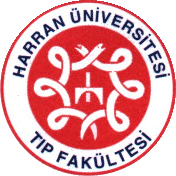 TIPTA UZMANLIK EĞİTİM PROGRAMIVEUZMANLIK ÖĞRENCİSİ ÇALIŞMA KARNESİTıpta Uzmanlık Öğrencisinin Adı ve Soyadı:Tıpta Uzmanlık Eğitimine Başlama Tarihi: Tıpta Uzmanlık Eğitimini Bitirme Tarihi:GöreviAdı SoyadıBaşkanNuray ALTAYÜyeMahmut Alp KARAHANÜyeEvren BÜYÜKFIRATÜyeOrhan BİNİCİÜyeMehmet Kenan EROLÜyeVeli Fahri PEHLİVANÜyeBaşak PEHLİVANÜyeErdoğan DURANÜyeAhmet ATLASÖZGEÇMİŞÖZGEÇMİŞFotoğrafT.C. Kimlik NoAdı SoyadıBaba adıDoğum yeri ve YılıSicil NoMedeni haliAskerlik durumuMezun olduğu lise ve YılıBitirdiği Tıp Fakültesi ve YılıTıp Fakültesi mezuniyet sonrası çalıştığı kurumlarAldığı TUS puanıAldığı ALES puanıBildiği yabancı dil (kpds, uds, toefl, ygs ve derecesi)Asistanlığa başlama tarihiTelefonE-mailAdresUygulamalar1. yıl2. yıl3. yıl4. yıl5. yılToplamÖğretim ÜyesiGenel anestezi Geriatrik hasta (> 70) Pediatrik hasta (< 5 yaş) Pediatrik hasta (< 1 yaş) ASA IV-V hasta C/S Torasik cerrahi İntrakranial girişimlerÜrolojik girişimler KBB girişimleriGöz girişimleri Laringeal maske Spiralli tüp Nazal entübasyon Yenidoğan entübasyonu Endobronşial entübasyon Santral ven katerizasyonuArter kateterizasyonuPulmoner arter Spinal blok Epidural blok Kombine spinal-epidural blok Obstetrik analjezi Brakiyal pleksus bloğuÜst ekstremite sinir bloğu Alt ekstremite sinir bloğu RIVA Pediatrik kaudal anesteziKardiopulmoner resüsitasyon CT/MRI PCA hazırlık ve izleme Yoğun bakım (hasta) Diğer işlemler1. yıl2. yıl3. yıl4. yıl5. yılÖğretim ÜyesiEntegre bilgiUygun kararlara ulaşma, bilgi toplama ve yorumlamaMotivasyon, görev disiplin duygusu ve mesai satlerine uyumTeknik becerilerOrganizasyonel becerilerYönetim becerileri (tıbbi dosyalar vb. )EtikHasta ve hasta yakınıyla ilişkilerÖğretim üyeleri ile ilişkilerGrup çalışmalarına aktif katılımBilimsel konulara ilgiBilimsel aktivitelerMeslektaşları ve diğer sağlık çalışanları ile ilişkilerÇalışmanın adıMinimum Yapılacak Olan SayıYapılan SayıSeminer sunumu 4Makale (dergi) sunumu 8Toplam anestezi 1500Genel anestezi 500Geriatrik hasta (> 70) 30Pediatrik hasta (< 5 yaş) 50Pediatrik hasta (< 1 yaş) 10ASA IV-V hasta 20C/S 10Torasik cerrahi 15İntrakranial girişimler15Ürolojik girişimler 10KBB girişimleri20Göz girişimleri 10Laringeal maske 50Spiralli tüp 50Nazal entübasyon 20Yenidoğan entübasyonu 20Endobronşial entübasyon 10Santral ven 25Arter 25Pulmoner arter 10Spinal blok 50Epidural blok 50Kombine spinal-epidural blok 10Obstetrik analjezi 10Brakiyal pleksus bloğu5Üst ekstremite sinir bloğu 5Alt ekstremite bloğu 5RIVA 10Pediatrik kaudal 10Kardiopulmoner resüsitasyon 5CT/MRI 10PCA hazırlık ve izleme 25Yoğun bakım (hasta) 70Tarih KonuDanışman12345678910Tarih KonuDanışman12345678910Tarih KonuAnlatan12345678910Adı, Yeri, TarihiSunu Sözlü/Poster/YokKendisi sundu12345678910Yazarlar, Başlık, Dergi Adı, Yılı; Volüm: Sayfa12345678910Zorunlu Rotasyonlar *Süre Tarih Sorumlu EğiticiKlinik içi rotasyonlarSüre Tarih Sorumlu EğiticiÇocuk CerrahisiPlastik ve Rekonstr CerrahiKadın Hast ve DoğumOrtopedi ve TravmatolojiGenel CerrahiGöz HastalıklarıKulak Burun ve Boğaz HastBeyin ve Sinir CerrahisiGöğüs CerrahisiKalp ve Damar CerrahisiTransplantasyonÜrolojiGünübirlik CerrahiAnestezi PolikliniğiAğrı PolikliniğiTarih Türü (Ara, Yeterlik vb) Puan123456789ENDOTRAKEAL ENTÜBASYON (Toplam sayılar)ENDOTRAKEAL ENTÜBASYON (Toplam sayılar)ENDOTRAKEAL ENTÜBASYON (Toplam sayılar)ENDOTRAKEAL ENTÜBASYON (Toplam sayılar)ENDOTRAKEAL ENTÜBASYON (Toplam sayılar)1.yıl2.yıl3.yıl4.yıl5.yılZOR ENTÜBASYONZOR ENTÜBASYONZOR ENTÜBASYONZOR ENTÜBASYONZOR ENTÜBASYONZOR ENTÜBASYONZOR ENTÜBASYONTarihGüçlük NedeniYöntemY/D*Sorumlu Eğitici12345678910LARİNGEAL MASKELARİNGEAL MASKELARİNGEAL MASKELARİNGEAL MASKETarihY/DSorumlu Eğitici12345678910NAZAL ENTÜBASYONNAZAL ENTÜBASYONNAZAL ENTÜBASYONNAZAL ENTÜBASYONNAZAL ENTÜBASYONTarihY/DSorumlu Eğitici12345678910YENİDOĞAN / BEBEK ENTÜBASYONYENİDOĞAN / BEBEK ENTÜBASYONYENİDOĞAN / BEBEK ENTÜBASYONYENİDOĞAN / BEBEK ENTÜBASYONYENİDOĞAN / BEBEK ENTÜBASYONTarihY/DSorumlu Eğitici12345678910SPİRALLİ TÜPSPİRALLİ TÜPSPİRALLİ TÜPSPİRALLİ TÜPTarihSorumlu Eğitici12345678910ENDOBRONŞİYAL ENTÜBASYON (Çift Lümenli Tüp)Tarih Sorumlu Eğitici12345678910FİBEROPTİK ENTÜBASYONTarih Sorumlu Eğitici12345678910PERKÜTAN TRAKEOTOMİTarih Sorumlu Eğitici12345678910ARTERTarih Giriş Yeri (radiyal, femoral)Sorumlu Eğitici1234567891011121314SANTRAL VENÖZ KATATERTarihGiriş Yeri (juguler, femoral,subklavyen vb)Y/DSorumlu Eğitici1234567891011121314PULMONER ARTER KATAERİ (Swan-Ganz kateteri)PULMONER ARTER KATAERİ (Swan-Ganz kateteri)PULMONER ARTER KATAERİ (Swan-Ganz kateteri)PULMONER ARTER KATAERİ (Swan-Ganz kateteri)PULMONER ARTER KATAERİ (Swan-Ganz kateteri)TarihEndikasyonY/DSorumlu Eğitici123SPİNAL ANESTEZİSPİNAL ANESTEZİSPİNAL ANESTEZİSPİNAL ANESTEZİSPİNAL ANESTEZİSPİNAL ANESTEZİTarihCerrahi GirişimY/DSorumlu Eğitici12345678910EPİDURAL ANESTEZİEPİDURAL ANESTEZİEPİDURAL ANESTEZİEPİDURAL ANESTEZİEPİDURAL ANESTEZİEPİDURAL ANESTEZİTarihBlok Yeri (torasik, lumbal)Cerrahi işlemY/DSorumlu Eğitici12345678910KOMBİNE SPİNAL-EPİDURAL ANESTEZİTarihCerrahi GirişimY/DSorumlu Eğitici12345678910PERİFERİK SİNİR BLOKLARITarih Blok Tipi(aksiller, femoral vd)Cerrahi işlemY/D Sorumlu Eğitici12345678910REJİYONAL İNTRAVENÖZ ANESTEZİ (RİVA)TarihCerrahi GirişimY/DSorumlu Eğitici12345678910ÇOCUK CERRAHİSİTarih ASA Anestezi Yöntemi Cerrahi işlemSorumlu Eğitici12345678910TarihASAAnestezi YöntemiSorumlu Eğitici12345678910JİNEKOLOJİK GİRİŞİMLERJİNEKOLOJİK GİRİŞİMLERJİNEKOLOJİK GİRİŞİMLERJİNEKOLOJİK GİRİŞİMLERJİNEKOLOJİK GİRİŞİMLERJİNEKOLOJİK GİRİŞİMLERJİNEKOLOJİK GİRİŞİMLERTarihASAAnestezi YöntemiCerrahi işlemSorumlu Eğitici12345678910GENEL CERRAHİGENEL CERRAHİGENEL CERRAHİGENEL CERRAHİGENEL CERRAHİGENEL CERRAHİGENEL CERRAHİTarih ASA Anestezi Yöntemi Cerrahi işlemSorumlu Eğitici12345678910ORTOPEDİ VE TRAVMATOLOJİORTOPEDİ VE TRAVMATOLOJİORTOPEDİ VE TRAVMATOLOJİORTOPEDİ VE TRAVMATOLOJİORTOPEDİ VE TRAVMATOLOJİORTOPEDİ VE TRAVMATOLOJİORTOPEDİ VE TRAVMATOLOJİTarihASAAnestezi YöntemiCerrahi işlemSorumlu Eğitici12345678910BEYİN VE SİNİR CERRAHİSİTarihASAAnestezi YöntemiCerrahi işlemSorumlu Eğitici12345678910KULAK, BURUN VE BOĞAZ CERRAHİSİKULAK, BURUN VE BOĞAZ CERRAHİSİKULAK, BURUN VE BOĞAZ CERRAHİSİKULAK, BURUN VE BOĞAZ CERRAHİSİKULAK, BURUN VE BOĞAZ CERRAHİSİKULAK, BURUN VE BOĞAZ CERRAHİSİKULAK, BURUN VE BOĞAZ CERRAHİSİTarihASAAnestezi YöntemiCerrahi işlemSorumlu Eğitici12345678910GÖZ HASTALIKLARIGÖZ HASTALIKLARIGÖZ HASTALIKLARIGÖZ HASTALIKLARIGÖZ HASTALIKLARIGÖZ HASTALIKLARIGÖZ HASTALIKLARITarihASAAnestezi YöntemiCerrahi işlemSorumluEğitici12345678910PLASTİK VE REKONSTRÜKTİF CERRAHİPLASTİK VE REKONSTRÜKTİF CERRAHİPLASTİK VE REKONSTRÜKTİF CERRAHİPLASTİK VE REKONSTRÜKTİF CERRAHİPLASTİK VE REKONSTRÜKTİF CERRAHİPLASTİK VE REKONSTRÜKTİF CERRAHİPLASTİK VE REKONSTRÜKTİF CERRAHİTarihASAAnestezi YöntemiCerrahi işlemSorumluEğitici12345678910KALP VE DAMAR CERRAHİSİKALP VE DAMAR CERRAHİSİKALP VE DAMAR CERRAHİSİKALP VE DAMAR CERRAHİSİKALP VE DAMAR CERRAHİSİKALP VE DAMAR CERRAHİSİKALP VE DAMAR CERRAHİSİTarihASAAnestezi YöntemiCerrahi işlemSorumlu Eğitici12345678910GÖĞÜS CERRAHİSİGÖĞÜS CERRAHİSİGÖĞÜS CERRAHİSİGÖĞÜS CERRAHİSİGÖĞÜS CERRAHİSİGÖĞÜS CERRAHİSİGÖĞÜS CERRAHİSİTarih ASA Anestezi Yöntemi Cerrahi işlemSorumlu Eğitici12345678910ÜROLOJİÜROLOJİÜROLOJİÜROLOJİÜROLOJİÜROLOJİÜROLOJİTarihASAAnestezi YöntemiCerrahi işlemSorumlu Eğitici12345678910TarihASAAnestezi YöntemiCerrahi işlemSorumlu Eğitici12345678910GirişimTarihASASorumlu EğiticiKardiyoversiyon12345Kardiyak kateterizasyon12345Endoskopi12345MRI / BT123456GirişimTarihASASorumlu EğiticiECT12345İntratekal enjeksiyon/ LP12345Diğer12345678910GirişimTarihASASorumlu EğiticiCPR12345678910Hasta Transportu12345Diğer12345GirişimTarihASASorumlu EğiticiHipotermi12345678910Sinir-kas iletimi izlemi12345Diğer12345POSTOPERATİF AĞRI TEDAVİSİPOSTOPERATİF AĞRI TEDAVİSİPOSTOPERATİF AĞRI TEDAVİSİPOSTOPERATİF AĞRI TEDAVİSİPOSTOPERATİF AĞRI TEDAVİSİTarihCerrahi girişimAnaljezi YöntemiSorumlu Eğitici12345678910TarihTanıAnaljezi YöntemiSorumlu Eğitici12345678910KRONİK AĞRIDA MEDİKAL TEDAVİKRONİK AĞRIDA MEDİKAL TEDAVİKRONİK AĞRIDA MEDİKAL TEDAVİKRONİK AĞRIDA MEDİKAL TEDAVİKRONİK AĞRIDA MEDİKAL TEDAVİTarihTanıAnaljezi YöntemiSorumlu Eğitici12345678910TarihHastalık/Durum*Sorumlu Eğitici12345678910TarihHastalık/Durum*Sorumlu Eğitici12345678910